Maine Department of Transportation 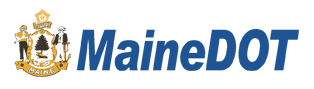 External Discrimination Complaint Form(Title VI/Nondiscrimination and ADA/Section 504 Complaints)Please Mail Complaint to:Maine Department of TransportationCivil Rights OfficeState House Station 16Augusta, Maine 04333-0016Attention: Sherry Y. TompkinsEmail: sherry.tompkins@maine.gov, Fax: 207-624-3021Phone: (207) 624-3066 ~ TTY Users dial Maine Relay 711SECTION ISECTION ISECTION ISECTION IName: Email Address:Phone: Phone: Address: City: State: Zip: SECTION IISECTION IISECTION IISECTION IIAre you filing this complaint on your own behalf?     □ Yes (go to Section III)     □ No (go to #2)Are you filing this complaint on your own behalf?     □ Yes (go to Section III)     □ No (go to #2)Are you filing this complaint on your own behalf?     □ Yes (go to Section III)     □ No (go to #2)Are you filing this complaint on your own behalf?     □ Yes (go to Section III)     □ No (go to #2)If you answered “no” to question 1, please describe your relationship to the person (“complainant”) for whom you are filing and why you are filing for a third party. If you answered “no” to question 1, please describe your relationship to the person (“complainant”) for whom you are filing and why you are filing for a third party. If you answered “no” to question 1, please describe your relationship to the person (“complainant”) for whom you are filing and why you are filing for a third party. If you answered “no” to question 1, please describe your relationship to the person (“complainant”) for whom you are filing and why you are filing for a third party. 3. Have you obtained permission of the aggrieved party (complainant) to file this complaint on his or her behalf?     □   Yes                □   No3. Have you obtained permission of the aggrieved party (complainant) to file this complaint on his or her behalf?     □   Yes                □   No3. Have you obtained permission of the aggrieved party (complainant) to file this complaint on his or her behalf?     □   Yes                □   No3. Have you obtained permission of the aggrieved party (complainant) to file this complaint on his or her behalf?     □   Yes                □   NoSECTION IIISECTION IIISECTION IIISECTION III1. Date of Incident:1. Date of Incident:1. Date of Incident:1. Date of Incident:2. If applicable, name of person(s) who allegedly discriminated against you: 2. If applicable, name of person(s) who allegedly discriminated against you: 2. If applicable, name of person(s) who allegedly discriminated against you: 2. If applicable, name of person(s) who allegedly discriminated against you: 3. I believe I was discriminated against based on:   □   Race                  □   Color                  □   National Origin               □   Disability3. I believe I was discriminated against based on:   □   Race                  □   Color                  □   National Origin               □   Disability3. I believe I was discriminated against based on:   □   Race                  □   Color                  □   National Origin               □   Disability3. I believe I was discriminated against based on:   □   Race                  □   Color                  □   National Origin               □   Disability4. Please provide a brief explanation of the incident and how you feel you were discriminated against, including how you feel others may have been treated differently than you. If you require additional space or have additional written material pertaining to your complaint, please attach to this form. 4. Please provide a brief explanation of the incident and how you feel you were discriminated against, including how you feel others may have been treated differently than you. If you require additional space or have additional written material pertaining to your complaint, please attach to this form. 4. Please provide a brief explanation of the incident and how you feel you were discriminated against, including how you feel others may have been treated differently than you. If you require additional space or have additional written material pertaining to your complaint, please attach to this form. 4. Please provide a brief explanation of the incident and how you feel you were discriminated against, including how you feel others may have been treated differently than you. If you require additional space or have additional written material pertaining to your complaint, please attach to this form. 5. Why do you believe discrimination occurred? 5. Why do you believe discrimination occurred? 5. Why do you believe discrimination occurred? 5. Why do you believe discrimination occurred? 6. What remedy are you requesting? Be specific.6. What remedy are you requesting? Be specific.6. What remedy are you requesting? Be specific.6. What remedy are you requesting? Be specific.7. Please list any person(s) we may contact for additional information to support or clarify your complaint. 7. Please list any person(s) we may contact for additional information to support or clarify your complaint. 7. Please list any person(s) we may contact for additional information to support or clarify your complaint. 7. Please list any person(s) we may contact for additional information to support or clarify your complaint. Name: Name: Phone: Phone: Address: City: State: Zip: SECTION IVSECTION IVSECTION IVSECTION IV1. Have you previously filed a Title VI Complaint with the Maine Department of Transportation?     □   Yes                □   No1. Have you previously filed a Title VI Complaint with the Maine Department of Transportation?     □   Yes                □   No1. Have you previously filed a Title VI Complaint with the Maine Department of Transportation?     □   Yes                □   No1. Have you previously filed a Title VI Complaint with the Maine Department of Transportation?     □   Yes                □   No2. Have you filed this complaint with any other federal, state, or local agencies or with any state or federal court?     □   Yes                □   No2. Have you filed this complaint with any other federal, state, or local agencies or with any state or federal court?     □   Yes                □   No2. Have you filed this complaint with any other federal, state, or local agencies or with any state or federal court?     □   Yes                □   No2. Have you filed this complaint with any other federal, state, or local agencies or with any state or federal court?     □   Yes                □   No    If yes, please check all that apply:     □ Federal Agency        □ Federal Court        □ Local Agency                                                                     □ State Agency            □ State Court    If yes, please check all that apply:     □ Federal Agency        □ Federal Court        □ Local Agency                                                                     □ State Agency            □ State Court    If yes, please check all that apply:     □ Federal Agency        □ Federal Court        □ Local Agency                                                                     □ State Agency            □ State Court    If yes, please check all that apply:     □ Federal Agency        □ Federal Court        □ Local Agency                                                                     □ State Agency            □ State Court3. If filed at an agency and/or court, please provide information for your point of contact at the agency/court where the complaint was filed: Agency/Court:3. If filed at an agency and/or court, please provide information for your point of contact at the agency/court where the complaint was filed: Agency/Court:3. If filed at an agency and/or court, please provide information for your point of contact at the agency/court where the complaint was filed: Agency/Court:3. If filed at an agency and/or court, please provide information for your point of contact at the agency/court where the complaint was filed: Agency/Court:Contact Name:Address:Address:Phone Number:SECTION VSECTION VSECTION VSECTION VPLEASE NOTE: The Maine Department of Transportation cannot accept your complaint without a signature. PLEASE NOTE: The Maine Department of Transportation cannot accept your complaint without a signature. PLEASE NOTE: The Maine Department of Transportation cannot accept your complaint without a signature. PLEASE NOTE: The Maine Department of Transportation cannot accept your complaint without a signature. I affirm that I have read the above charge and it is true to the best of my knowledge. Complainant’s Signature:    ________________________________________      Date: ___________Printed or Typed Name of Complainant:   _______________________________________________I affirm that I have read the above charge and it is true to the best of my knowledge. Complainant’s Signature:    ________________________________________      Date: ___________Printed or Typed Name of Complainant:   _______________________________________________I affirm that I have read the above charge and it is true to the best of my knowledge. Complainant’s Signature:    ________________________________________      Date: ___________Printed or Typed Name of Complainant:   _______________________________________________I affirm that I have read the above charge and it is true to the best of my knowledge. Complainant’s Signature:    ________________________________________      Date: ___________Printed or Typed Name of Complainant:   _______________________________________________